/ – Seit über zehn Jahren beweisen die Mitarbeitenden von Edeka Südwest mit ihrer Initiative „Cent-Spende – Edeka Südwest hilft“ nun schon: Gemeinsam kann man mehr bewirken. Dabei spenden sie den Cent-Betrag nach dem Komma ihrer monatlichen Lohnabrechnung und unterstützen mit dem Geld etwa 20 soziale Organisationen und Aktionen im Jahr, wie nun auch den Verein Kindheitstraum Deutschland in Stuttgart. Er erhält eine Spende über 1.500 Euro.Die Initiative „Cent-Spende – Edeka Südwest hilft“ gibt es bereits seit 2011. Die Mitarbeitenden, die sich an dem Projekt beteiligen, machen selbst Vorschläge, welche Vereine und Organisationen mit den Spenden unterstützt werden sollen. Ein Gremium bestehend aus vier Unternehmensvertretenden aus den Geschäftsbereichen Nachhaltigkeit, Personal, Recht und Unternehmenskommunikation, dem Betriebsrat sowie acht weiteren Mitarbeitenden, die alle zwei Jahre wechseln, stimmen über die Verteilung ab.Sabine Bösel, Fachliche Leiterin Weiterbildung Edeka Südwest, überreichte den symbolischen Spendenscheck an Enrico Kuhrt, Vorsitzender Kindheitstraum-Deutschland e.V.. „Mit unserem Engagement möchten wir all die Kinder, Jugendlichen und deren Eltern unterstützen, die einen Wunsch haben, den sie nicht aus eigener Kraft oder mangels finanzieller Mittel sich bzw. ihren Kindern erfüllen können“, erläuterte Enrico Kuhrt anlässlich der Spendenübergabe und ergänzte: „Dies müssen nicht unbedingt materielle Wünsche sein, häufig erreichen uns auch Wünsche die ein besonderes Erlebnis oder einen Ausflug beinhalten. So ermöglichen wir manchmal auch Wünsche, die vorher unmöglich erschienen.“Kindern ein Lächeln schenkenDer Verein Kindheitstraum Deutschland möchte sozial benachteiligten oder kranken Kindern ein Lächeln schenken. Einmal geäußert, dürfen diese Wünsche von Ballonfahrten, über einen Besuch in einem Freizeitpark bis hin zu persönlichen Begegnungen mit prominenten Vorbildern, viele unterschiedliche Formen annehmen. Der Verein und seine Mitglieder setzen sich dafür ein, auch die kreativsten und ungewöhnlichsten Wünsche möglich zu machen.Zusatzinformation – Kindheitstraum Deutschland e.V.https://kindheitstraum-deutschland.de/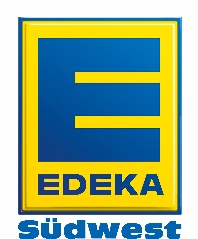 